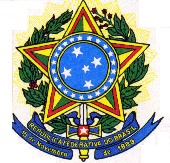 MINISTÉRIO DA EDUCAÇÃOSECRETARIA DE EDUCAÇÃO PROFISSIONAL E TECNOLÓGICADIRETORIA DE DESENVOLVIMENTO DA REDE FEDERALCOORDENAÇÃO GERAL DE PLANEJAMENTO E GESTÃO DA REDE FEDERALAVALIAÇÃO DE CAMPUS PARA FINS DE EMISSÃO DE PORTARIA DE FUNCIONAMENTOEndereço do Campus Responsável pelas informações sobre o Campus, durante a visitaCursos correntes e/ou previstos para o CampusNúmero de Professores e TAEs para a UnidadeInfraestrutura do Campus (principais ambientes)*Conceito global (1 a 5), considerando os seguintes aspectos: iluminação, ventilação, limpeza, adequação do espaço físico em função da dimensão da turma, equipamentos disponíveis.Descrição e observações sobre a infraestruturaInfraestrutura do Campus (principais equipamentos)Observações sobre equipamentosDa memória fotográfica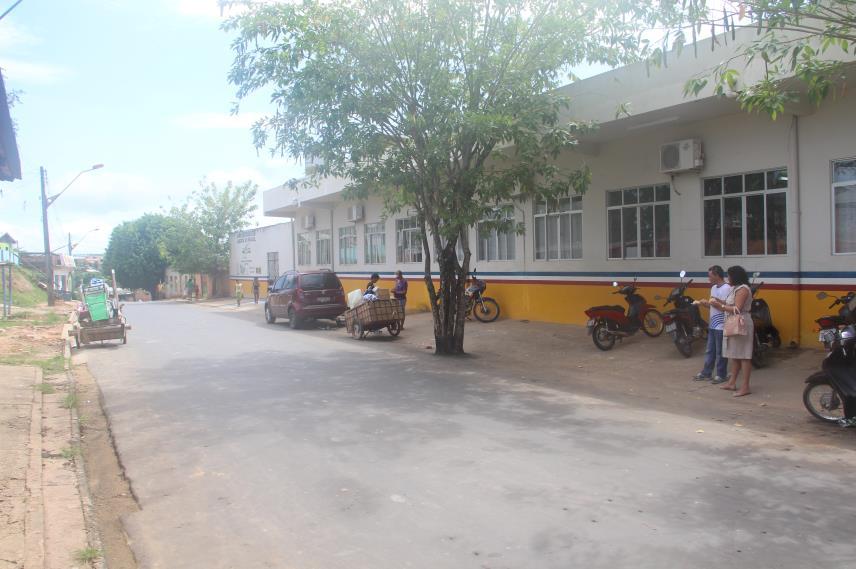 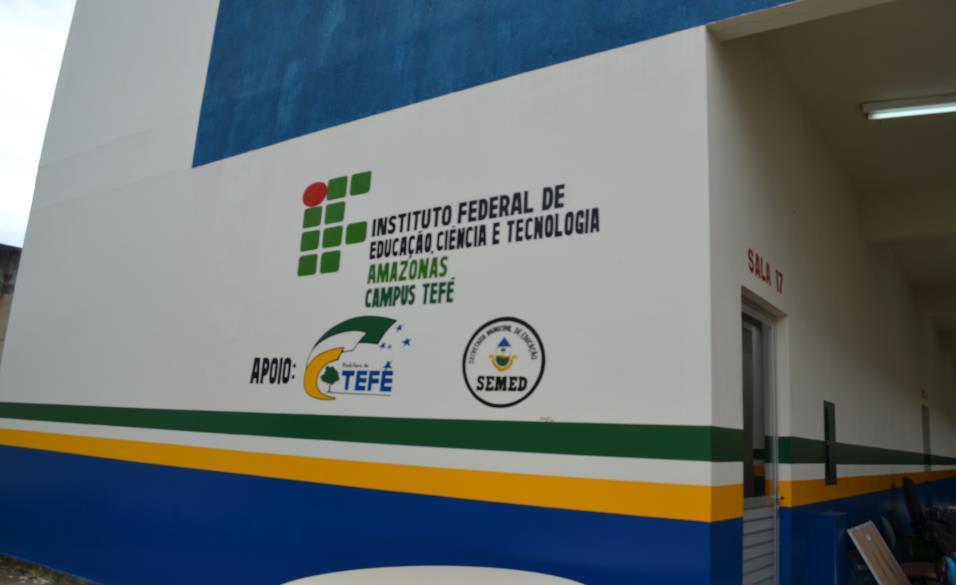 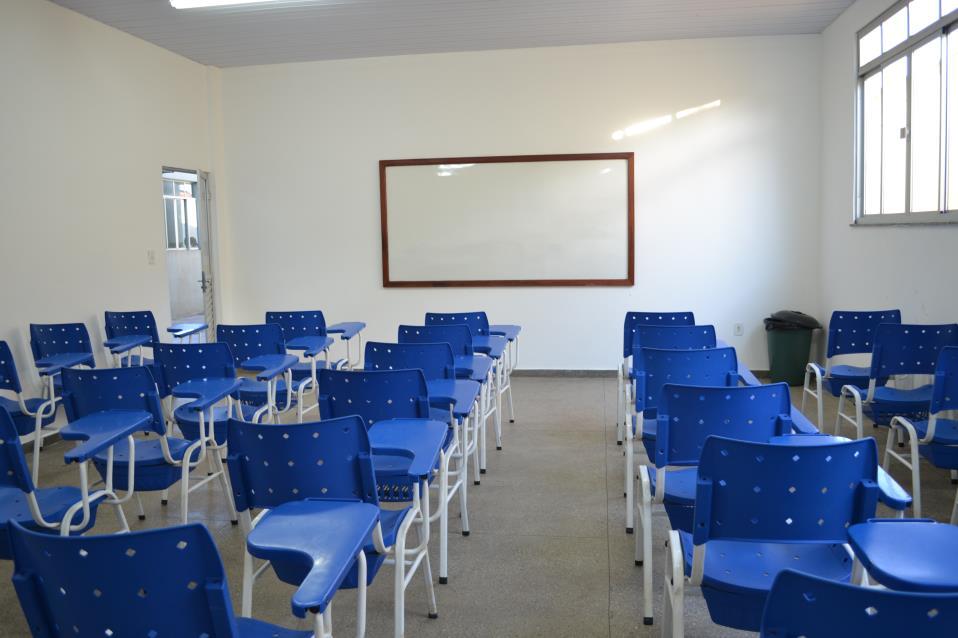 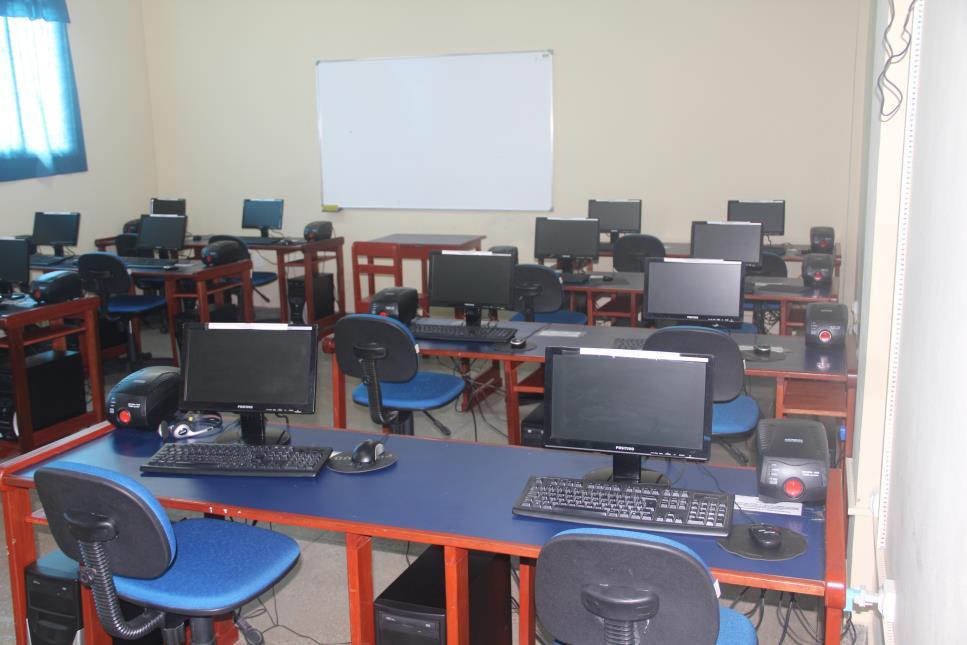 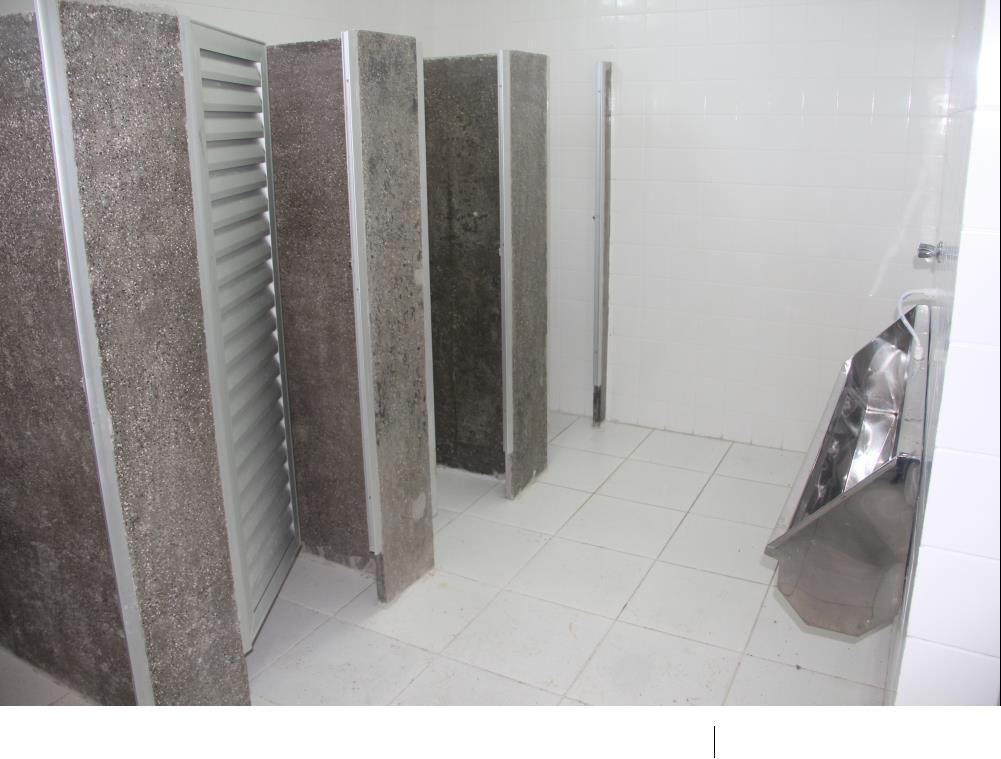 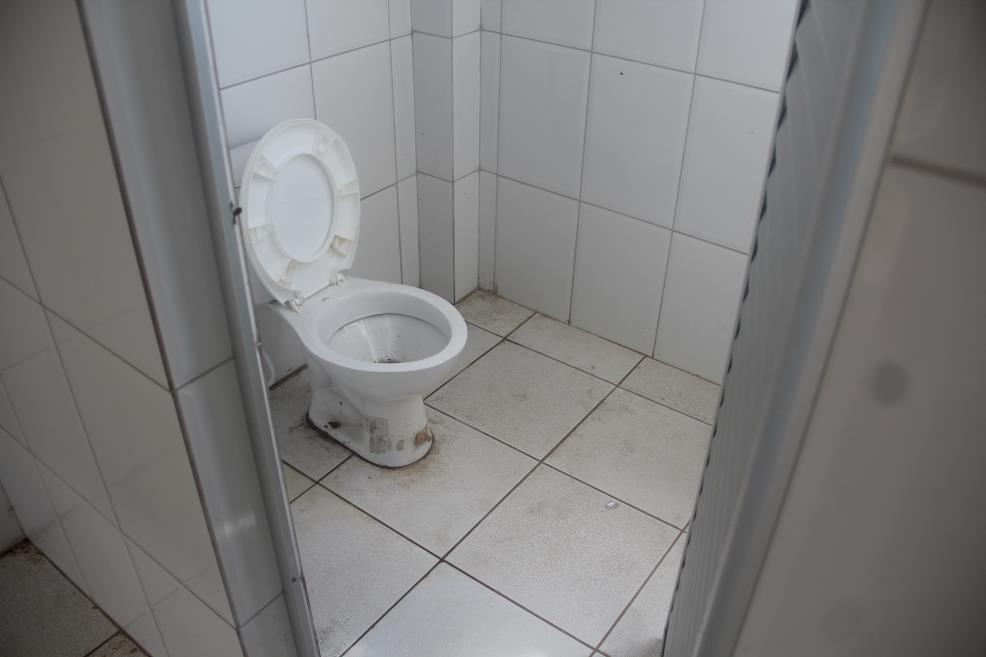 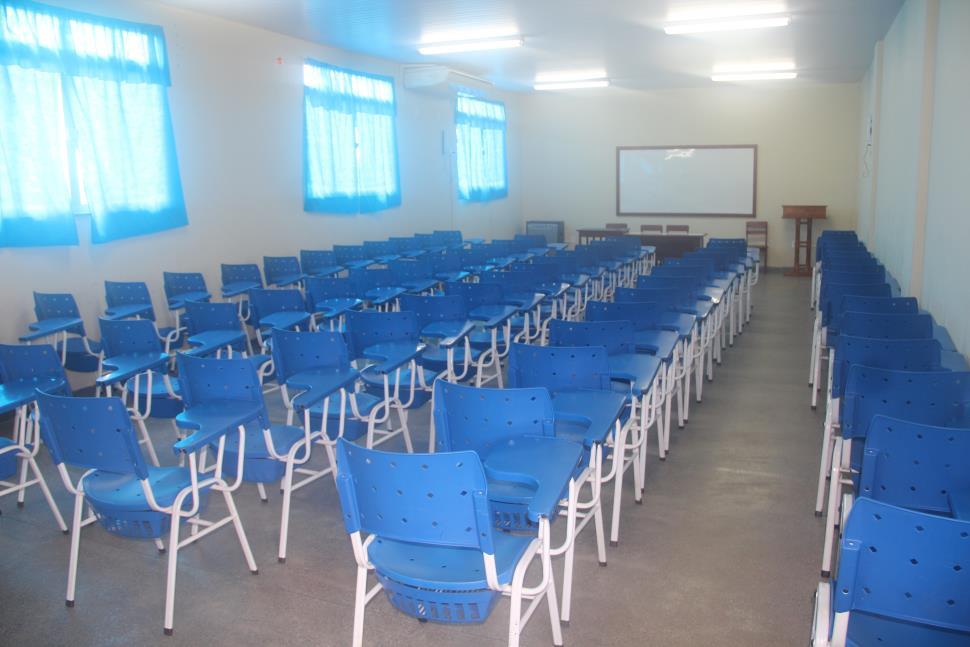 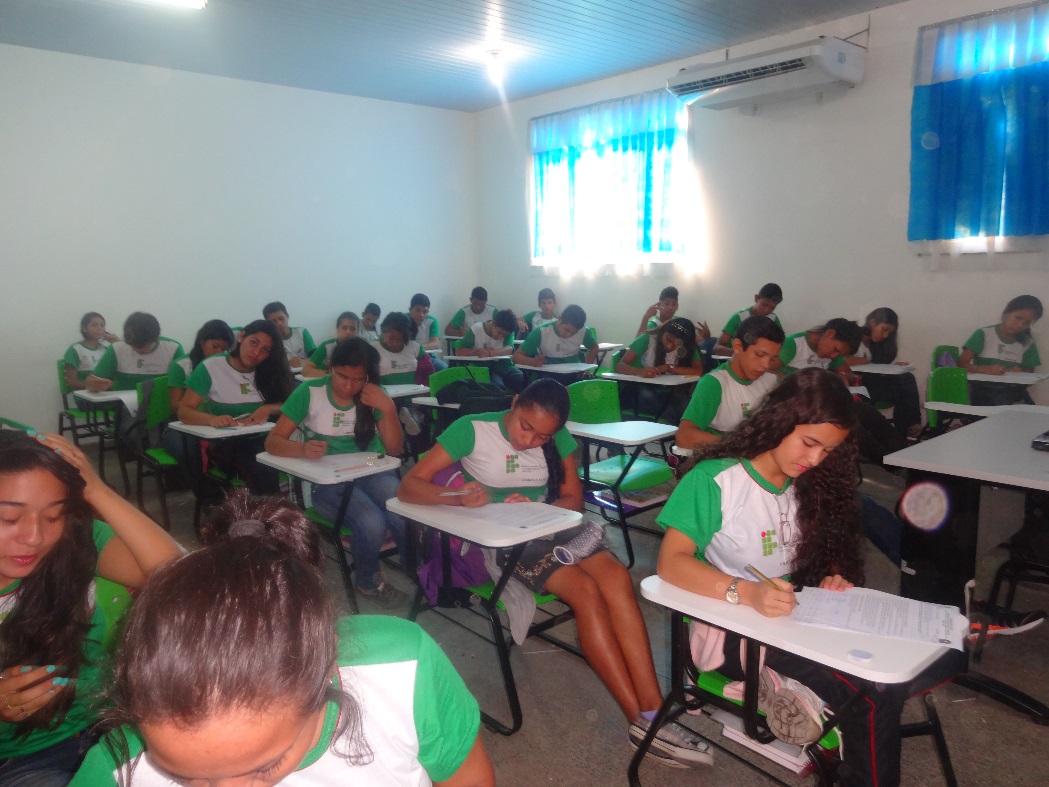 Parecer Considerando a avaliação realizada junto às edificações apresentadas pela Prefeitura Municipal de Tefé para a instalação provisória do IFAM – Campus Tefé;Considerando que o IFAM está presente no município com o Polo da EaD da Rede ETEC Brasil sendo ofertado em parceria com o Governo Municipal que cedeu espaço para as atividades pedagógicas presenciais;Considerando a realização de concurso público para contratação de professores substitutos;Considerando a realização de concursos público para contratação de professores efetivos para o Campus Tefé;Considerando a realização de concursos público para contratação de Técnicos Administrativos Efetivos para o Campus Tefé;Considerando a realização de processo seletivo 2014/1 para alunos do campus conforme demanda oferta de cursos e vagas ofertados anteriormente;Considerando que o ano letivo do campus teve início em 01/04/2014;Isto posto, e considerando as condições de funcionamento das edificações, somo de parecer favorável a implantação provisória do Campus do IFAM no Município de Tefé.Submetemos à consideração superior.Local, 15 de março de 2014.__________________________________________Avaliador__________________________________________AvaliadorAntônio Venâncio Castelo BrancoRepresentante do IFAMLogradouro/n: Rua Joao Stefano, n° 625, Bairro: Juruá, CEP: 69470-00ObservaçõesComplemento: Escola Municipal Professor Luzivaldo CastroEsse prédio foi disponibilizado pela Prefeitura para o período de 2 anos, até que fique pronto a Construção do Campus.Local: (X) Provisório (   )DefinitivoEsse prédio foi disponibilizado pela Prefeitura para o período de 2 anos, até que fique pronto a Construção do Campus.Dominialidade: (   ) Sim (    ) em trâmiteEsse prédio foi disponibilizado pela Prefeitura para o período de 2 anos, até que fique pronto a Construção do Campus.Nome: Aildo da Silva GamaObservaçõesE-Mail: aildogama@ifam.edu.brTelefone: (92) 9114-4411Cargo/Vínculo:Diretor/EfetivoNº01Técnico de Nível Médio Integrado em Administração2014/14002Técnico de Nível Médio Integrado em Informática2014/14003Técnico de Nível Médio Subsequente em Contabilidade2014/14004Técnico de Nível Médio Subsequente em Administração2014/14005Técnico de Nível Médio Subsequente em Informática2014/140TOTAL-200Professores Efetivos:08Professores substitutos:07Técnicos Administrativos05NºAmbientesQuantÁrea Total aprox.(m2)Situação(marque com “X”, apenas uma opção)Situação(marque com “X”, apenas uma opção)Situação(marque com “X”, apenas uma opção)Situação(marque com “X”, apenas uma opção)Situação(marque com “X”, apenas uma opção)Conceito*(1 a 5)NºAmbientesQuantÁrea Total aprox.(m2)Em construçãoConstruídoEm acabamentoDisponívelOutro(especifique)Conceito*(1 a 5)1Sala de Aula0350X42Laboratório de informática0150X43Sala de Professores0150X44Área de Convivência01200X35Banheiros Coletivos0220X36Sala destinada a Administração0150X47Mini Auditório: 50 lugares01250X38Estacionamento externo01500X29Laboratório EAD0150X4A escola cedida pelo Município de Tefé para uso do IFAM, encontra-se localizada na zona central do município, cujas instalações não apresentam, aparentemente, nenhum tipo de infiltração, fissuras ou vazamentos que comprometam o uso das edificações; A edificação dispõe de sistema de internet. As instalações internas da Escola possuem condições de receber instalações de cabeamento estruturado especifico do IFAM, bem como a implementação de solução de rede wireless; Os espaços disponibilizados pela Prefeitura de Tefé para funcionamento provisório do IFAM - Campus Tefé encontram-se em bom estado de funcionamento, garantindo acesso a pessoas com deficiências a todos os seus ambientes.NºEquipamentosQuantSituação(marque com “X”, apenas uma opção)Situação(marque com “X”, apenas uma opção)Situação(marque com “X”, apenas uma opção)Situação(marque com “X”, apenas uma opção)Situação(marque com “X”, apenas uma opção)Conceito (1 a 5) NºEquipamentosQuantLicitadoEmpenhadoAguardando entregaDisponívelOutra (processo de compras) Conceito (1 a 5) 1Carteiras escolares120X52Poltronas108X53Mesas de escritório19X54Mesa de Reunião01X55Armários27X56Mesa para computadores40X57Computadores50X58Camioneta tipo Mitsubishi01X5Os equipamentos disponibilizados pelo IFAM para o funcionamento provisório do IFAM - Campus Tefé foram licitados e entregue no Campus, estando em funcionamento, colocados a disposição para uso dos alunos e servidores.